Dokument sfinansowany ze środków  Priektu „Inkubator Innowacyjności SGGW” a przygotowany przez  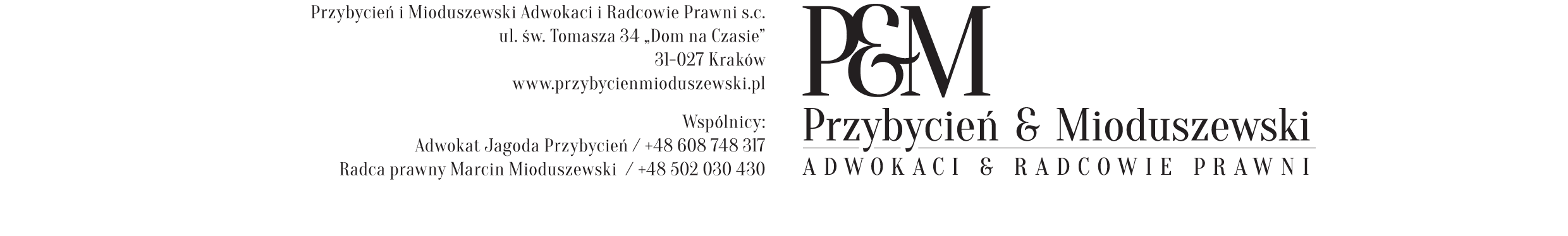 UMOWA PRZENOSZĄCA PRAWA WŁASNOŚCI INTELEKTUALNEJZawarta w dniu [data] w Warszawie pomiędzy:[imię i nazwisko uprawnionego], zamieszkałym pod adresem [adres zamieszkania], posiadającym PESEL […], zwanym dalej „Zbywcą”/[imię i nazwisko uprawnionego], zamieszkałym pod adresem [adres zamieszkania], posiadającym PESEL […]oraz[imię i nazwisko uprawnionego], zamieszkałym pod adresem [adres zamieszkania], posiadającym PESEL […], zwanymi dalej łącznie „Zbywcą” a[pełna nazwa firmy z rejestru] z siedzibą w [miasto], [adres], wpisaną do rejestru przedsiębiorców Krajowego Rejestru Sądowego prowadzonego przez Sąd […] pod numerem […], posiadającą NIP […] i posiadającą numer REGON […], reprezentowaną przez [funkcja] – [imię i nazwisko] (kopia pełnomocnictwa stanowi Załącznik nr 1 do niniejszej umowy], zwaną dalej „Nabywcą”[imię i nazwisko przedsiębiorcy] prowadzącym działalność gospodarczą pod firmą [pełna nazwa firmy – imię i nazwisko oraz nazwa] w [adres zamieszkania] ([adres do doręczeń]), posiadającym NIP […], reprezentowanym przez [funkcja] – [imię i nazwisko] (kopia pełnomocnictwa stanowi Załącznik nr 1 do niniejszej umowy], zwanym dalej „Nabywcą”[imię i nazwisko przedsiębiorcy] prowadzącym działalność gospodarczą pod firmą [pełna nazwa firmy – imię i nazwisko oraz nazwa] w [pełny adres z rejestru CEIDG] (adres do doręczeń) oraz [imię i nazwisko przedsiębiorcy] prowadzącym działalność gospodarczą pod firmą [pełna nazwa firmy – imię i nazwisko oraz nazwa] w [adres zamieszkania] ([adres do doręczeń]), prowadzącymi wspólnie działalność gospodarczą w formie spółki cywilnej pod nazwą [nazwa] pod adresem [adres], posiadającej NIP […], reprezentowanej przez [funkcja] – [imię i nazwisko] (kopia pełnomocnictwa stanowi Załącznik nr 1 do niniejszej umowy], zwanym dalej „Nabywcą”zwanymi dalej łącznie „Stronami” PREAMBUŁANiniejsza umowa zostaje zawarta przez Strony w celu umożliwienia komercjalizacji - rynkowego wdrożenia (wykorzystania) przez Nabywcę innowacyjnego rozwiązania dotyczącego […], do którego wyłączne prawa przysługują Zbywcy.Przedmiot umowy§ 1.Przedmiotem niniejszej umowy, zwanej dalej „Umową”, jest przeniesienie przez Zbywcę na rzecz Nabywcy praw wyłącznych – praw własności intelektualnej oraz innych uprawnień do dóbr niematerialnych, o których mowa w ust. 2, zwanych dalej „Innowacjami”.Innowacja obejmuje [tytuł/rodzaj intelektualnego] - [opis].Szczegółowa specyfikacja i dokumentacja Innowacji stanowi Załącznik nr 2 do Umowy.Prawa wyłączne i uprawnienia do Innowacji, zwane dalej „Prawami własności intelektualnej”, obejmują:autorskie prawa majątkowe i osobiste do [opis dobra związanego z Innowacją],sui generis prawa producenta baz danych do [opis dobra związanego z Innowacją],prawo do uzyskania patentu na wynalazek [tytuł wynalazku na podstawie Innowacji; numer zgłoszenia],prawa do uzyskania patentów zgłoszonych zgodnie z Europejską Konwencją Patentową [tytuł wynalazku na podstawie Innowacji; numer zgłoszenia],prawa do uzyskania patentów zgłoszonych zgodnie z PCT [tytuł wynalazku na podstawie Innowacji; numer zgłoszenia],patent na wynalazek [tytuł wynalazku na podstawie Innowacji; numer prawa wyłącznego];prawo do uzyskania prawa ochronnego na wzór użytkowy [tytuł wzoru użytkowego na podstawie Innowacji; numer zgłoszenia],prawo ochronne na wzór użytkowy [tytuł wzoru użytkowego na podstawie Innowacji; numer prawa wyłącznego],prawo do uzyskania prawa z rejestracji wspólnotowego wzoru przemysłowego [tytuł wspólnotowego wzoru przemysłowego na podstawie Innowacji; numer zgłoszenia],prawo z rejestracji wspólnotowego wzoru przemysłowego [tytuł wspólnotowego wzoru przemysłowego na podstawie Innowacji; numer prawa wyłącznego],prawo do uzyskania prawa z rejestracji wzoru przemysłowego [tytuł wzoru przemysłowego na podstawie Innowacji; numer zgłoszenia],prawo z rejestracji wzoru przemysłowego [tytuł wzoru przemysłowego na podstawie Innowacji; numer prawa wyłącznego],prawo do uzyskania praw ochronnych na znaki towarowe zgłoszone zgodnie z Porozumieniem Madryckim [tytuł znaku towarowego na podstawie Innowacji; numer zgłoszenia],prawo do uzyskania prawa ochronnego na wspólnotowy znak towarowy [tytuł znaku wspólnotowego towarowego na podstawie Innowacji; numer zgłoszenia],prawo ochronne do wspólnotowego znaku towarowego [tytuł wspólnotowego znaku towarowego na podstawie Innowacji; numer prawa wyłącznego],prawo do uzyskania prawa ochronnego na znak towarowy [tytuł znaku towarowego na podstawie Innowacji; numer zgłoszenia],prawo ochronne na znak towarowy [tytuł znaku towarowego na podstawie Innowacji; numer prawa wyłącznego],prawo do uzyskania prawa z rejestracji na oznaczenie geograficzne [tytuł oznaczenia geograficznego na podstawie Innowacji; numer zgłoszenia],prawo z rejestracji oznaczenia geograficznego [tytuł oznaczenia geograficznego na podstawie Innowacji; numer prawa wyłącznego],prawo do uzyskania prawa z rejestracji topografii układu scalonego [tytuł topografii układu scalonego na podstawie Innowacji; numer zgłoszenia],prawo z rejestracji topografii układu scalonego [tytuł topografii układu scalonego na podstawie Innowacji; numer prawa wyłącznego],wyłączne prawo hodowcy do odmiany rośliny [tytuł wyłącznego prawa hodowcy do odmiany rośliny na podstawie Innowacji; numer prawa wyłącznego],uprawnienia Zbywcy do know-how w postaci [opis i zakres know-how], zwanego dalej „Know-how”.W celu uchylenia ewentualnych wątpliwości interpretacyjnych Strony stwierdzają, że celem Umowy jest wyposażenie Nabywcę przez Zbywcę w możliwie najszerszy zakres praw do Innowacj umożliwiający Zbywcy samodzielne i swobodne korzystanie i rozporządzanie Innowacją w celu jej komercjalizacji.Okoliczności zawarcia Umowy§ 2.Umowa zostaje zawarta w związku z nabyciem przez Zbywcę Praw własności intelektualnej do Innowacji na podstawie umowy bezwarunkowego, odpłatnego nabycia tych praw zawartej ze Szkołą Główną Gospodarstwa Wiejskiego w Warszawie, zwaną dalej „SGGW”, w dniu […] na podstawie §21 ust. 2 „Regulaminu zarządzania prawami autorskimi, pokrewnymi i prawami sui generis do baz danych oraz prawami własności przemysłowej oraz komercjalizacji wyników badań naukowych i prac rozwojowych Szkoły Głównej Gospodarstwa Wiejskiego w Warszawie” -  Załącznika do uchwały Senatu SGGW Nr 51 - 2014/2015 z dnia 23 lutego 2015 r.Oświadczenia Zbywcy§ 3.Zbywca oświadcza, że:Innowacje powstały w wyniku wykonywania przez niego/nich obowiązków ze stosunku pracy z SGGW,jest podmiotem wyłącznie uprawnionym z tytułu Praw własności intelektualnej/ są podmiotami wyłącznie uprawnionymi z tytułu Praw własności intelektualnej,Prawa własności intelektualnej przysługują Zbywcy w następujących proporcjach:[imię i nazwisko Zbywcy] – [udział procentowy]% ([słownie]),[imię i nazwisko Zbywcy] – [udział procentowy]% ([słownie]). Prawa własności intelektualnej nie są w żaden sposób obciążone jakimikolwiek prawami osób trzecich,Prawa własności intelektualnej nie naruszają jakichkolwiek praw, dóbr lub interesów osób trzecich,do dnia zawarcia Umowy Prawa własności intelektualnej nie były przedmiotem jakiejkolwiek czynności prawnej dokonanej przez Zbywcę z osobami trzecimi, w szczególności nie zostały przeniesione, licencjonowane i nie są przedmiotem jakiejkolwiek zgody na korzystanie przez osoby trzecie,do chwili zawarcia Umowy ani Innowacja ani żadna jej część nie była wykorzystywana (stosowana) przemysłowo,jest uprawniony z tytułu nieujawnionej publicznie (stanowiącej tajemnicę naukową, handlową i ewentualnie tajemnicę przedsiębiorstwa Zbywcy) wiedzy proceduralnej - know-how,podstawą ustalenia wartości Praw własności intelektualnej jest wycena dokonana na zamówienie SGGW przez […] w dniu […].Z tytułu oświadczeń złożonych w ust. 1 Zbywca ponosi przed Nabywcą odpowiedzialność gwarancyjną za to, że żadna osoba trzecia nie będzie podnosiła roszczeń wobec Nabywcy. W szczególności Zbywca zobowiązuje się pokryć zaspokojone przez Nabywcę wysunięte wobec niego, obiektywnie uzasadnione roszczenia osób trzecich, w razie sporu sądowego, także przystąpić do postępowania po stronie Nabywcy i w granicach przewidzianych przepisami działać w jego interesie. W razie próby pozasądowego załatwienia sporu przez Nabywcę, Nabywca zapewni Zbywcy prawo uczestnictwa we wszystkich czynnościach podejmowanych w związku z tym.Przeniesienie Praw własności intelektualnej§ 4.Z chwilą zawarcia Umowy/zapłaty wynagrodzenia/zapłaty zaliczki/pierwszej raty wynagrodzenia, o której mowa w §6 ust. 1/3 Zbywca przenosi na Nabywcę całość Praw własności intelektualnej zgodnie z postanowieniami niniejszego paragrafu.Zbywca przenosi na Nabywcę autorskie prawa majątkowe do wszystkich utworów wchodzących w skład Innowacji w pełnym zakresie następujących pól eksploatacji:utrwalanie i zwielokrotnianie utworów w postaci egzemplarzy wszelkimi technikami, w szczególności drukarskimi, reprograficznymi, zapisu magnetycznego, optycznego i cyfrowego na dowolnych nośnikach,utrwalanie i zwielokrotnianie utworów w postaci cyfrowej w szczególności w ramach systemów teleinformatycznych, na twardych dyskach komputerów osobistych i wszelkich serwerach, bez jednoczesnego tworzenia nośnika materialnego,wprowadzanie utworów do obrotu, użyczanie lub najem oryginału albo egzemplarzy utworów,rozpowszechnianie utworów poprzez ich publiczne wystawianie, wyświetlanie, odtwarzanie oraz nadawanie i reemitowanie, w tym także w ramach telewizji i radia internetowego, przesyłanie za pomocą poczty elektronicznej a także wszelkie publiczne udostępnianie utworów w taki sposób, aby każdy mógł mieć do nich dostęp w miejscu i w czasie przez siebie wybranym, w tym w sieci Internet, sieciach telefonii mobilnej i innych sieciach komunikacji elektronicznej oraz rozpowszechnianie i przesyłanie za pomocą poczty elektronicznej;uzyskiwanie do utworów praw własności przemysłowej zgodnie z procedurami polskimi, unijnymi, zagranicznymi lub międzynarodowymi,korzystanie z utworów poprzez włączanie ich do innych utworów, w tym w ramach utworów audiowizualnych oraz innych materiałów nietwórczych.Na zasadach i na polach eksploatacji wskazanych w ust. 2 Zbywca przenosi na Nabywcę w pełnym zakresie prawo do wykonywania oraz prawo do zezwalania na wykonywanie autorskich praw zależnych do utworów wchodzących w skład Innowacji.Zbywca przenosi na Nabywcę sui generis prawa producenta baz danych zawartych w Innowacjach.Zbywca przenosi na Nabywcę w pełnym zakresie wszystkie prawa własności przemysłowej a także prawa do uzyskania tych praw wskazane w §1 ust. 4.Przeniesienie praw, o którym mowa w niniejszym paragrafie następuje bez ograniczeń czasowych i terytorialnych.Mając na uwadze charakter prawny Know-how, a w szczególności okoliczność braku prawa wyłącznego do Know-how, przeniesienie uprawnień do Know-how polega na:upoważnieniu Nabywcy przez Zbywcę do wyłącznego korzystania z Know-how,zobowiązaniu Zbywcy do niepodnoszenia przeciwko Nabywcy roszczeń w zakresie korzystania przez nią z Know-how w granicach Umowy,Zobowiązania, o których mowa w ust. 7 obowiązują przez czas nieoznaczony z możliwością ich wypowiedzenia z zachowaniem terminu 10 (dziesięciu) lat na koniec roku kalendarzowego.Prawo własności nośników§5.Z chwilą przeniesienia Praw własności intelektualnej, o których mowa w §6, Zbywca przeniesie na Nabywcę prawo własności nośników, na których zapisano Innowacji i dostarczy je niezwłocznie Nabywcy.Nośniki, o których mowa w ust. 1 obejmują także istniejącą dokumentację dotyczącą Praw własności intelektualnej. Wykaz nośników z Innowacjami stanowi Załącznik nr 4 do Umowy.Zbywca ma prawo sporządzić kopie wszelkiej dokumentacji związanej z Innowacjami, w szczególności kopie poświadczone za zgodność z oryginałem przez notariusza.Prawa osobiste§ 6.Zbywca zobowiązuje się do niewykonywania wobec Nabywcy oraz ewentualnych dalszych nabywców Praw własności intelektualnej przysługujących mu praw osobistych w stosunku do Innowacji, a w szczególności: autorskiego prawa osobistego do oznaczania autorstwa utworów wchodzących w skład Innowacji,autorskiego prawa osobistego do integralności utworów wchodzących w skład Innowacji oraz do ich rzetelnego wykorzystywania,autorskiego prawa osobistego prawa do decydowania o pierwszym udostępnieniu publiczności utworów wchodzących w skład Innowacji,autorskiego prawa osobistego do nadzoru nad sposobem korzystania z utworów wchodzących w skład Innowacji,prawa osobistego do wymieniania Zbywcy jako twórcy przedmiotów praw własności przemysłowej wskazanych w §1 ust. 4.Zobowiązania, o których mowa w ust. 1 obowiązują przez czas nieoznaczony z możliwością ich wypowiedzenia z zachowaniem terminu 10 (dziesięciu) lat na koniec roku kalendarzowego.Wynagrodzenie§ 7.Z tytułu przeniesienia Praw własności intelektualnej Nabywca zapłaci Zbywcy wynagrodzenie ryczałtowe w wysokości […] ([słownie]) złotych netto powiększone o obowiązującą stawkę podatku od towaru i usług./ Z tytułu przeniesienia Praw własności intelektualnej Nabywca będzie płacił Zbywcy wynagrodzenie procentowe w wysokości […]% ([słownie]) procent przychodu Nabywcę netto z korzystania z każdej formy korzystania z Innowacji.Wynagrodzenie, o którym mowa w ust. 1 składa się z następujących elementówautorskie prawa majątkowe i osobiste - […] ([słownie])/ […]% ([słownie]) procent,sui generis prawa producenta baz danych - […] ([słownie]) złotych netto / […]% ([słownie]) procent,prawo do uzyskania patentu na wynalazek - […] ([słownie]) złotych netto / […]% ([słownie]) procent,prawa do uzyskania patentów zgłoszonych zgodnie z Europejską Konwencją Patentową wynalazek - […] ([słownie]) złotych netto / […]% ([słownie]) procent,prawa do uzyskania patentów zgłoszonych zgodnie z PCT wynalazek - […] ([słownie]) złotych netto / […]% ([słownie]) procent,patent na wynalazek - […] ([słownie]) złotych netto / […]% ([słownie]) procent,prawo do uzyskania prawa ochronnego na wzór użytkowy wynalazek - […] ([słownie]) złotych netto / […]% ([słownie]) procent,prawo ochronne na wzór użytkowy wynalazek - […] ([słownie]) złotych netto / […]% ([słownie]) procent,prawo do uzyskania prawa z rejestracji wspólnotowego wzoru przemysłowego wynalazek - […] ([słownie]) złotych netto / […]% ([słownie]) procent,prawo z rejestracji wspólnotowego wzoru przemysłowego wynalazek - […] ([słownie]) złotych netto / […]% ([słownie]) procent,prawo do uzyskania prawa z rejestracji wzoru wynalazek - […] ([słownie]) złotych netto / […]% ([słownie]) procent,prawo z rejestracji wzoru przemysłowego wynalazek - […] ([słownie]) złotych netto / […]% ([słownie]) procent,prawo do uzyskania praw ochronnych na znaki towarowe zgłoszone zgodnie z Porozumieniem Madryckim wynalazek - […] ([słownie]) złotych netto / […]% ([słownie]) procent,prawo do uzyskania prawa ochronnego na wspólnotowy znak towarowy wynalazek - […] ([słownie]) złotych netto / […]% ([słownie]) procent,prawo ochronne do wspólnotowego znaku towarowego wynalazek - […] ([słownie]) złotych netto / […]% ([słownie]) procent,prawo do uzyskania prawa ochronnego na znak towarowy wynalazek - […] ([słownie]) złotych netto / […]% ([słownie]) procent,prawo ochronne na znak towarowy wynalazek - […] ([słownie]) złotych netto / […]% ([słownie]) procent,prawo do uzyskania prawa z rejestracji na oznaczenie geograficzne wynalazek - […] ([słownie]) złotych netto /[…]% ([słownie]) procent,prawo z rejestracji oznaczenia geograficznego wynalazek - […] ([słownie]) złotych netto / […]% ([słownie]) procent,prawo do uzyskania prawa z rejestracji topografii układu scalonego wynalazek - […] ([słownie]) złotych netto / […]% ([słownie]) procent,prawo z rejestracji topografii układu scalonego wynalazek - […] ([słownie]) złotych netto / […]% ([słownie]) procent,wyłączne prawo hodowcy do odmiany rośliny wynalazek - […] ([słownie]) złotych netto / […]% ([słownie]) procent,uprawnienia Zbywcy do Know-how wynalazek - […] ([słownie]) złotych netto /[…]% ([słownie]) procent,prawo własności nośników z Innowacjami, o których mowa w §5 - […] ([słownie]) złotych netto /[…]% ([słownie]) procent.Wynagrodzenie, o którym mowa w ust. 1 będzie płatne według następującego harmonogramu:zaliczka w wysokości […] ([słownie]) złotych netto w terminie 3 (trzech) dni od dnia zawarcia Umowy,pierwsza rata wynagrodzenia w wysokości […] ([słownie]) złotych netto w terminie […],druga rata wynagrodzenia w wysokości […] ([słownie]) złotych netto w terminie […]./Wynagrodzenie, o którym mowa w ust. 1 będzie płatne okresowo po zakończeniu każdego kwartału kalendarzowego obowiązywania Umowy, w terminie 30 dni od dnia jego zakończenia.Wynagrodzenie stosunkowe (procentowe), o którym mowa w ust. 1 i 3 będzie płatne na podstawie pisemnego raportu dostarczanego Zbywcy każdorazowo przez Nabywcę w terminie 15 (piętnastu) dni od zakończenia każdego kwartału kalendarzowego. Raport stanowi podstawę wystawienia faktury/rachunku przez Zbywcę i będzie zawierał szczegółowe zestawienie przychodu uzyskanego przez Nabywcę z eksploatacji praw, wyszczególniające poszczególne rodzaje korzystania oraz poszczególne Prawa własności intelektualnej i wysokość przychodu dla każdej z tych pozycji. Wzór raportu stanowi Załącznik nr 3 do Umowy.Nabywca zobowiązany jest do nieprzenoszenia jakichkolwiek Praw własności intelektualnej na osoby trzecie przez okres 5 (pięciu) lat od dnia zawarcia Umowy./W razie przeniesienia Praw własności intelektualnej na osobę trzecią Nabywca zobowiązuje się, że nabywca Praw własności intelektualnej będzie zobowiązany do zapłaty wynagrodzenia stosunkowego (procentowego), o którym mowa w ust. 1 na rzecz Zbywcy. Nabywca ponosi w tym zakresie odpowiedzialność gwarancyjną za to, że osoba trzecia – nabywca będzie w terminie uiszczać na rzecz Zbywcy to wynagrodzenie.W przypadku, o którym mowa w ust. 5 Nabywca jest zobowiązany do pisemnego poinformowania Zbywcy o zbyciu Praw własności intelektualnej, ich zakresie i dokładnym wskazaniu nabywcy tych praw.Postanowienia ust. 5 i 6 stosuje się odpowiednio w przypadku zbycia tylko niektórych Praw własności intelektualnej lub zbycia udziału w tych prawach.Wynagrodzenie, o którym mowa w niniejszym paragrafie będzie płatne na podstawie faktury/rachunku wystawionej/go przez Zbywcę w terminie 14 dni od dnia jej wystawienia.Nabywca wyraża zgodę na otrzymywanie faktur w formie elektronicznej.Wynagrodzenie, o którym mowa w niniejszym paragrafie obejmuje wszystkie Prawa własności intelektualnej, wszystkie pola eksploatacji utworów wskazane w §4 a także prawo własności nośników z Innowacjami, o których mowa w §5.Licencja zwrotna§ 8.Z chwilą przeniesienia Praw własności intelektualnej, o których mowa w ust. 1, Nabywca udziela Zbywcy zgody na informowanie o wytworzeniu Innowacji przez Zbywcę w ramach jego działalności naukowej, wyłącznie w celu informowania o swoim dorobku naukowym. Nabywca zobowiązuje się do niewycofywania tej zgody.Jeśli informowanie, o którym mowa w ust. 1 wymaga korzystania z utworów stanowiących część Innowacji, Nabywca udziela Zbywcy niewyłącznej, nieograniczonej terytorialnie i nieodpłatnej licencji na korzystanie z tych utworów w zakresie i na polach eksploatacji określonych w §5 ust. 2 pkt 1-5.Zobowiązanie i licencja, o których mowa odpowiednio w ust. 1 i 2 zostają udzielone na czas nieoznaczony i mogą zostać wypowiedziana z zachowaniem terminu 10 l (dziesięciu ) lat na koniec roku kalendarzowego.Poufność§9.Wszystkie Informacje oraz treść Umowy wraz z załącznikami do niej, zwane dalej „Informacjami”, są poufne i stanowią tajemnicę naukową, handlową oraz ewentualnie tajemnicę przedsiębiorstwa Zbywcy.Nabywca zobowiązuje się:podjąć wszelkie niezbędne środki w celu zachowania poufności Informacji chroniące je przed ujawnieniem osobom trzecim,wykorzystać Informacje w celu wykonania Umowy, wyłącznie na potrzeby wykonania Umowy.Obowiązek zachowania poufności nie dotyczy Informacji, które:były dostępne publicznie w momencie ich przekazania przez Zbywcę,stały się informacjami dostępnymi publicznie po ich przekazaniu przez Zbywcę, chyba, że zostały udostępnione publicznie z naruszeniem Umowy lub powszechnie obowiązujących przepisów prawa, były w posiadaniu Nabywcy przed zawarciem Umowy bez obowiązku zachowania ich w poufności.Nabywca może ujawnić otrzymane Informacje wyłącznie:swoim pracownikom i współpracownikom, o ile jest to niezbędne do realizacji Umowy; Nabywca odpowiada za działania lub zaniechania wyżej wskazanych osób jak za własne działania lub zaniechania; na żądanie Zbywcy Nabywca przedstawi listę osób, które uzyskały dostęp do Informacji w związku z Umową,jeżeli ujawnienia informacji żąda sąd lub organ państwowy w toku prowadzonego postępowania lub obowiązek taki wynika z przepisu prawa,jeżeli Zbywca wyrazi na to uprzednio zgodę pisemną.Zobowiązania do zachowania poufności Informacji, o których mowa w niniejszym paragrafie zostają zawarte na czas nieoznaczony z możliwością ich wypowiedzenia na 5 (pięć) lat naprzód na koniec miesiąca kalendarzowego.Odstąpienie od Umowy§10.Zbywca może odstąpić od Umowy w razie jakiegokolwiek naruszenia postanowień §7, jeżeli nie zostaną one usunięte mimo pisemnego wezwania Nabywcy i wyznaczenia mu dodatkowego terminu co najmniej 14 (czternastu) dni na przywrócenie stanu zgodnego z prawem, a w szczególności w przypadku braku zapłaty lub opóźnienia w zapłacie jakiejkolwiek części wynagrodzenia.Odstąpienie wymaga formy pisemnej pod rygorem nieważności.Postanowienia końcowe§11.Strony zobowiązują się dołożyć wszelkich starań w celu polubownego rozwiązania wszelkich sporów mogących wyniknąć z Umowy. Spory, których Stronom nie uda się rozwiązać polubownie, będą rozstrzygane przez sąd miejscowo właściwy dla miejsca zamieszkania Zbywcy.Umowa sporządzona została w dwóch jednobrzmiących egzemplarzach, po jednym dla każdej ze Stron.Wszelkie zmiany Umowy wymagają formy pisemnej pod rygorem nieważności.ZBYWCA								NABYWCAZałączniki:poświadczona za zgodność z oryginałem kopia pełnomocnictwa udzielonego przez Nabywcę;szczegółowa specyfikacja i dokumentacja Innowacji;wzór raportu;wykaz nośników z Innowacjami.